Oregon State Parks and Recreation Commission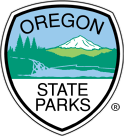 April 23 & 24, 2024Tolovana Inn3400 S Hemlock StTolovana Park, OR 97145Approved MinutesTuesday, April 23, 2024
Tolovana InnTOUR: 8:30amSaddle Mountain State Natural AreaWORK-SESSION / TRAINING: 1:00pm - 4:00pmRecreational Grants  Authorities of the Oregon State Parks and Recreation Commission Wednesday, April 24, 2024  Tolovana InnExecutive Session:  8:30amThe commission met in executive session to discuss matters related to real estate and legal issues as permitted by ORS 192.660 (e) and (h), respectively. The meeting was closed to the public and commissioners did not take any final action or make any final decision during the executive session. After the executive session, the commission moved to its public meeting.Business Meeting:  10:00am Commission Business Welcome and Introductions (Information)Approval of February 27, 2024 Minutes (Action)ACTION: Commissioner Berger moved to approve the February 2024 minutes.Commissioner Deur seconded. Motion passed, 5-0. (Topic starts at 00:02:50 and ends at 00:02:54)Approval of April 24, 2024 Agenda (Action)ACTION: Commissioner Deur moved to approve the April 2024 agenda Commissioner Berger seconded. Motion passed, 5-0. (Topic starts at 00:02:55 and ends at 00:03:07)Public Comment:  Please submit written public comments no later than 5 p.m. April 19th to chris.havel@oprd.oregon.gov Senator Weber welcomed the Commission.Director’s Update	Legislative Update – Approval of Legislative Concepts (Action) ACTION: Commissioner Berger moved to approve OPRD Legislative Concepts as presented by staff. Commissioner Izumi seconded. Motion passed, 5-0. (Topic starts at 00:47:40 and ends at 01:03:00)      b) OSPRC Bylaws (Information) Budget2025-27 Budget Approval (Information) Approval of 2023 Directors Travel (Action)ACTION: Commissioner Deur moved to approve the 2023 Directors travel report. Commissioner Izumi seconded. Motion passed, 5-0. (Topic starts at 01:30:21 and ends at 01:35:19)Property   Haystack Hill – Potential Donation (Information) Public Comment: Cameron LaFollette and Beth HollandCommunity EngagementATV Committee Member Appointment (Action) ACTION: Commissioner Berger moved to approve the ATV Committee member appointment recommended by staff. Commissioner Izumi seconded. Motion passed, 5-0. (Topic starts at 01:57:36 and ends at 01:59:55)Recreational Trails Program (RTP) Grant Recommendations (Action) ACTION: Commissioner Berger moved to approve the RTP Grant recommendations as presented by staff. Commissioner Grasty seconded. Motion passed, 5-0. (Topic starts at 01:59:55 and ends at 02:00:49)Land and Water Conservation Fund (LWCF) Grant Recommendation (Action) ACTION: Commissioner Berger moved to approve the LWCF Grant Recommendations as presented by staff.  Commissioner Deur seconded. Motion passed, 5-0. (Topic starts at 02:01:00: and ends at 02:04:00)Recreation Hub Contract Approval (Action) ACTION: Commissioner Berger moved to approve the Recreation Hub contract as presented by staff. Commissioner Grasty seconded. Motion passed, 5-0. (Topic starts at 02:04:30 and ends at 02:19:30)Heritage Heritage Division Updates (Information) Park Development DivisionBullard Beach – Replacement of Sewer Main & Pump Station Funding Increase (Action)ACTION: Commissioner Deur moved to approve the increased cost for the Bullard Beach Sewer main & pump station. Commissioner Berger seconded. Motion passed, 5-0. (Topic starts at 02:26:27 and ends at 02:30:50)Oregon Travel Information Council agreement for Peter Skene Ogden (Action)ACTION: Commissioner Deur moved to approve the interagency agreement with Oregon Travel Information Council for Peter Skene Ogden. Commissioner Izumi seconded. Motion passed, 5-0. (Topic starts at 02:30:50 and ends at 02:32:43)RulemakingRequest to Open Rulemaking 736-040-0070, Correction of Maupin Boundary Description (Action) ACTION: Commissioner Grasty moved to open rulemaking for 736-040-0070, Correction of Maupin Boundary Description. Commissioner Berger seconded. Motion passed, 5-0. (Topic starts at 02:34:01 and ends at 02:36:55)Reports (Information)a)	Actions Taken Under Delegated Authorityi)	Contracts and Procurementii)	Ocean Shores and Scenic Waterway Permitsiii) Timber Harvest Revenueb)  SAIF State Park Video Commission Planning Calendar (Action)ACTION: Commissioner Izumi moved to accept the 2024 draft Commission Planning Calendar. Commissioner Berger seconded. Motion passed, 5-0. (Topic starts at 02:54:23 and ends at 02:55:55)Commissioner Izumi moved to adjourn the meeting @1:12pm. Commissioner Deur seconded. Motion passed, 5-0.The services, programs and activities of the Oregon Parks and Recreation Department are covered by the Americans with Disabilities Act (ADA). If you need special accommodations to participate in this meeting, please contact the commission assistant Denise Warburton at (503) 779-9729 or Denise.warburton@oregon.gov at least 72 hours prior to the start of the meeting.Liz Hill, Commission ChairJR Collier, OPRDVicki Berger, Commission Vice ChairMatt Rippee, OPRDDoug Deur, CommissionKatie Gauthier, OPRDBetty Izumi, CommissionSusan Bethers, OPRDSteve Grasty, CommissionRebecca Jasso, OPRDMelissa Cribbins, Commission (Absent)Dennis Comfort, OPRDLisa Sumption, OPRD DirectorSteve Shipsey, Counsel for Commission, DOJDenise Warburton, OPRDChris Havel, OPRDRobinRisleyKaia HazardElaineWatkinsJohn TheilackerChristineOrchardCarlHendricksonCristenDonGraceDinsdaleCraigBerdieMaryHollandPhillipJohnsonJesse JonesClaireHall